Př – test (Živé organismy, člověk – kostra): PŘEPOŠLI do 30. 4. (Čt)!1. Na které základní skupiny třídíme živé organismy: (4)    ___________________________________________________________2. Co spotřebovávají rostliny při fotosyntéze? _________________3. Co je chlorofyl a kde se se nachází? ______________________________4. Co je typické pro savce? (3) ____________________________________     __________________________________________________________5. Do jaké skupiny živočichů zařadíš:	ropucha	- ______________________						čmelák	- _______________________						ještěrka	- ______________________5. Napiš významy kostry: (3)     _________________________     _________________________     _________________________6. Jakými způsoby jsou kosti spojeny     + uveď konkr. příklady:    a)  _____________________________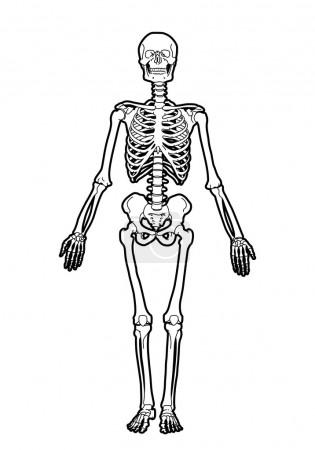     b)  _____________________________7. Co všechno kostře škodí:     ______________________     ______________________     ______________________     ______________________8. Napiš správné názvy kostí:	a) ________________	b) ________________	c) ________________	d) ________________	e) ________________	f) ________________